Положение пятого муниципального фестиваля юных модельеров и дизайнеров Раздел I. Общие положенияПятый муниципальный фестиваль юных модельеров и дизайнеров для учащихся (далее – Фестиваль) проводится в рамках научного направления «Прикладное искусство» Российской научно-социальной программы для молодежи и школьников «Шаг в будущее» Управлением образования Администрации города Усть-Илимска и представительством Координационного Центра Российской научно-социальной программы для молодежи и школьников «Шаг в будущее» по Иркутской области в городе Усть-Илимске и Усть-Илимском районе (далее – Координационный центр). Фестиваль является ежегодным открытым мероприятием. Фестиваль проводится при поддержке научной и педагогической общественности, являясь примером интеграции академической науки и образовательных организаций, объединяя заинтересованных в выявлении и развитии талантливой молодежи.Положение определяет:место и сроки проведения Фестиваля;требования к участникам Фестиваля;этапы и порядок проведения Фестиваля;процедуру подведения итогов и награждения победителей.Раздел II. Цель и задачи Фестиваля Цель: мотивация учащихся к развитию творческого потенциала, формирование интереса к прикладному искусству.Задачи:формировать у учащихся навыки творческой и учебно-исследовательской деятельности в области прикладного искусства;создавать условия для самовыражения, укрепления и расширения творческих способностей учащихся;продемонстрировать достижения мотивированных и способных учащихся в области изготовления и дизайна одежды и аксессуаров;расширять социальное партнерство, поддержать учащихся и педагогических работников образовательных учреждений в становлении творческих, научных, профессиональных связей. Раздел III. Участники ФестиваляВ Фестивале принимают участие учащиеся общеобразовательных учреждений,   учреждений дополнительного образования, занимающиеся художественным и прикладным творчеством в областях изготовления и дизайна одежды и аксессуаров, организации и  оформления пространства.Фестиваль проводится по двум возрастным категориям: 11-14 лет;15-18 лет.К участию в Фестивале допускаются работы только с одним автором. У работы не должно быть соавторов. Работы, имеющие двух и более авторов, не могут претендовать на призовые места.Работы должны быть выполнены самостоятельно, и содержать новые научные, исследовательские или прикладные результаты. При подготовке работы допускается участие научных руководителей в качестве консультантов.Участник может представить на Фестиваль только одну творческую работу в одной номинации:стиль «авангард» с применением нетрадиционных материалов;классический стиль;романтический стиль;народный стиль;театральный стиль.При подготовке работы допускается участие научных руководителей в качестве консультантов.Требованиями к работам художественно-прикладного творчества являются:описание техники выполнения; пошаговая последовательность выполнения работы; описание используемых материалов; авторская находка-оригинальность выполненной работы; практическая направленность;новизна и актуальность.Работы, имеющие реферативный характер, к участию в Фестивале не принимаются. На Фестиваль принимаются научные, исследовательские, прикладные и творческие работы по направлениям:выставка-конкурс «Стиль и грация» – изготовление одежды в разных техниках, стилях, использование различных материалов;выставка-конкурс «Одежда для кукол» – изготовление нарядов для кукол в разных техниках, стилях, использование различных материалов;выставка-конкурс аксессуаров и украшений «В ногу со временем» – изготовление аксессуаров, украшений в разных стилях, техниках, из различных материаловконкурс «Веселые косички» – очное выполнение на модели конкурсной работы по созданию прически, основным элементом которой является коса. Требованиями к работам художественно-прикладного творчества являются: описание созданного образа и стиля, авторская находка-оригинальность представляемой работы, практическая направленность, пошаговая последовательность выполнения работы, описание используемых материалов, а также оптимальность используемой технологии, новизна и актуальность. Изделия и экспонаты, представляемые на Фестивале, могут быть изготовлены из традиционных и нетрадиционных материалов (ткань, кожа, бисер, нитки, ленты, бумага и т.д.), выполнены в любой технике декоративно-прикладного искусства. Приветствуется творческий поиск и новаторство.Авторы работ решают самостоятельно, в какое из предлагаемых направлений должна быть определена их творческая работа. После того как работа зачислена в одну из секций, её перевод в другую секцию (по желанию автора) невозможен.Раздел IV. Порядок проведения ФестиваляФестиваль проводится в 2 этапа. I этап (заочный) – с 16.03.2020 г. по 30.03.2020 г. в оргкомитет предоставляются следующие материалы: заявка образовательного учреждения на участие (Приложение № 1) – высылается на адрес оргкомитета Фестиваля tsdt.odarennyedeti@yandex.ru. Имя файла обязательно должно содержать краткое наименование образовательного учреждения (например, СОШ № 22_заявка_Модельеры);оригинал согласия родителей/законных представителей на обработку персональных данных (Приложение № 2);тезисы в электронном формате на адрес оргкомитета tsdt.odarennyedeti@yandex.ru с пометкой Тезисы_Модельеры. Тезисы будут включены в электронный сборник материалов Фестиваля. Имя файла обязательно должно содержать фамилию участника;фотографии работ (не более 3-х) в формате .jpeg на адрес оргкомитета tsdt.odarennyedeti@yandex.ru с пометкой Фото_Модельеры. Фотографии работ должны быть подписаны (Название работы, Фамилия участника, школа, класс), они так же будут включены в электронный сборник материалов Фестиваля. Если коллекция работ составляет более трех экспонатов, допускается размещение нескольких экспонатов на одной фотографии.Все материалы Фестиваля оформляются в соответствии с Методическими рекомендациями по оформлению материалов, представленных на муниципальные интеллектуальные соревнования «Шаг в будущее» для школьников (муниципальный этап).Изделие-экспонат должно иметь этикетку (Приложение № 3).К участию в очном этапе Фестиваля допускаются работы, заявленные до указанного срока.II этап (очный) – 16.04.2020 г. – представление (публичная защита) работ участников в соответствующих секциях.Количество тематических секций определяется на основании заявок и допущенных к публичной защите творческих работ.Демонстрация и защита творческих работ проходит в форме выставочной экспозиции (стендовой демонстрации). Участник самостоятельно оформляет стенд (стол, место презентации) размером не более 80х100 см и представляет необходимый демонстрационный материал. Элементы выставочной экспозиции: научная статья, аннотация или краткий конспект работы, плакат со сведениями о работе, макет, модель, образцы, фотоальбом, видеоматериалы, компьютерная программа и т.п.Для конкурса «Веселые косички» участник самостоятельно подбирает (приводит с собой) модель, на которой он выполняет прическу с применением разных видов плетения кос. Конкурс «Веселые косички» проходит одновременно для всех участников. Время выполнения конкурсного задания (создание прически из кос) не более 40 минут.Участники Фестиваля самостоятельно обеспечивают себя компьютерной техникой, удлинителями, крепежными материалами, другими необходимыми инструментами и оборудованием, обеспечивают сохранность экспозиции.Во время работы Фестиваля участник должен соблюдать обязательные правила:соблюдение чистоты и порядка: запрещается приходить в грязной обуви, вносить еду, напитки, сорить, открывать электрощиты и ремонтировать подключенное электрооборудование, содержать в беспорядке отведенное для экспозиции место, оставлять упаковочный материал на стенде, вносить посторонние (не относящиеся к экспозиции) предметы, взрывчатые и горючие вещества, устанавливать экспонаты острыми краями вверх;культура поведения: не допускается громкая речь, вход и нахождение в верхней одежде и в головном уборе, неопрятный внешний вид, грубое поведение.  Стендовая защита творческой работы и представление выполненной прически проходит в виде индивидуальных собеседований с членами экспертной группы.Регламент выступления участников предусматривает публичную защиту работы (до 7 минут) и дискуссию (до 3 минут).При регистрации участники предоставляют печатный экземпляр работы.Участникам Фестиваля необходимо иметь при себе печатный экземпляр текста работы и бейдж (Приложение № 4).Раздел V. Оргкомитет и экспертные группыОргкомитет Фестиваля является основным координирующим органом по подготовке, организации и проведению Фестиваля.Оргкомитет располагается по адресу представительства Координационного центра Российской научно-социальной программы для молодежи и школьников «Шаг в будущее» по Иркутской области в городе Усть-Илимске и Усть-Илимском районе (МАОУ ДО ЦДТ, ул. Мечтателей, 28, каб. 219).В состав оргкомитета входят специалисты представительства Координационного центра Российской научно-социальной программы для молодежи и школьников «Шаг в будущее» по Иркутской области в городе Усть-Илимске и Усть-Илимском районе, специалисты Управления образования города Усть-Илимска и Центра детского творчества.Оргкомитет осуществляет руководство Фестивалем: определяет тематику и количество секций; подбирает и приглашает специалистов разных профилей для работы в составе экспертных групп;разрабатывает и ведет необходимую документацию по организации и проведению;обеспечивает конфиденциальность работ при их оценке;оказывает необходимую организационную, информационную и методическую поддержки образовательным учреждениям, участвующим в Фестивале;решает организационные вопросы по подготовке и проведению. Для экспертирования творческих работ участников Фестиваля создаются экспертные группы. Состав экспертных групп формируется и утверждается приказом начальника Управления образования Администрации города Усть-Илимска после приема материалов на I этапе Фестиваля.Раздел VI. Подведение итогов и награждениеТворческие работы участников Фестиваля оцениваются экспертной группой после демонстрации, представления или стендовой защиты согласно критериям (Приложение № 5). Экспертная группа после выступления каждого участника заполняет оценочные листы, на основании которых составляется протокол работы секции. Оценочные листы и протокол подписываются всеми экспертами. Результаты секции, баллы и места оглашаются экспертами после подведения итогов работы секции.  Результаты Фестиваля оформляются итоговым приказом о проведении на основании протоколов работы секций и итогового протокола Фестиваля.По результатам оценки на секции могут быть приняты следующие решения: определяется победитель и поощряется дипломом победителя за работу, набравшую наибольшее количество баллов; определяются призеры, занявшие второе и третье места в секции, и поощряются дипломом призера;остальные участники получают сертификат участника.Победителем может считаться только один участник секции (в соответствии с возрастной категорией и направления в секции), набравший наибольшее количество баллов. Творческая работа, получившая высокую оценку экспертной группы, может иметь рекомендацию на участие в региональных мероприятиях, которая направляется в оргкомитет.Оргкомитет проводит отбор творческих проектов для участия в региональных мероприятиях согласно определенной для Координационного центра квоте.Решения, принятые экспертными группами, с участниками не обсуждаются. Замечания, вопросы, претензии по работе Фестиваля принимаются оргкомитетом в течение двух рабочих дней.Результаты работы Фестиваля можно узнать на следующий рабочий день после проведения Фестиваля в оргкомитете с 10.00 до 16.00.  Оргкомитет оформляет электронные дипломы победителей, призеров и сертификаты участников.По всем вопросам обращаться в Координационный центр, МАОУ ДО ЦДТ, кабинет 219, тел. 65404.Приложение № 1 к ПоложениюЗаявкана участие в пятом муниципальном фестивале юных модельеров и дизайнеров Общеобразовательное учреждение 								(краткое наименование по Уставу)Директор	ДатаПриложение № 2 к ПоложениюСогласие на обработку персональных данныхучастника муниципальных интеллектуальных соревнований Российской научно-социальной программы  «Шаг в будущее»Я, 													 , (ФИО родителя / законного представителя, полностью)являясь законным представителем 								 (ФИО участника, полностью)									      	 			 , 									(дата рождения)учащегося / учащейся 								  	  класса,(образовательное учреждение)проживающего(й) по адресу 									 ,на основании ст. 64 п. 1 Семейного кодекса РФ[1],выражаю свое согласие на обработку моих персональных данных и моего ребенка с учетом требований Федерального закона от 27.07.2006 № 152-ФЗ «О персональных данных», а так же публикацию тезисов, конкурсной работы или ее части, в том числе и в сети «Интернет» Оператору Муниципальному автономному образовательному учреждению дополнительного образования «Центр детского творчества» (МАОУ ДО ЦДТ), расположенному по адресу: г. Усть-Илимск, улица Мечтателей, 28.Цель обработки персональных данных: документирование факта участия в интеллектуальных соревнованиях; констатация результатов учебно-исследовательской и творческой деятельности; индивидуальный учёт достижений, удостоверяемых соответствующими документами (приказами); регистрации по месту пребывания (в случае проживания в общежитии, гостинице).Перечень обрабатываемых персональных данных: фамилия, имя, отчество, фото, пол, дата рождения, гражданство, документ, удостоверяющий личность (вид документа, его серия и номер, кем и когда выдан), место жительства/место регистрации, телефоны (в том числе мобильный), адрес электронной почты, конкурсные материалы для участия в интеллектуальных соревнованиях, материалы по итогам интеллектуальных соревнований, сведения о родителях: фамилия, имя, отчество, адрес, телефон.Перечень действий с персональными данными, на совершение которых дается согласие: сбор, систематизация, накопление, хранение, уточнение (обновление, изменение), использование (в том числе передача), обезличивание, блокирование, уничтожение, передача персональных данных с учетом действующего законодательства с использованием как автоматизированных средств обработки персональных данных, так и без использования средств автоматизации.  Настоящее согласие действует со дня его подписания в течение календарного учебного года или до дня отзыва в письменной форме и может быть отозвано путем подачи Оператору письменного заявления.Сведения, указанные в Согласии, подтверждаю				                                        __________________      _____________       (Администрация ОУ)		                       		                 (ФИО)                                          (подпись)«____»   _________ 20____ года                          		                                              МППриложение № 3 к Положению Этикетка экспонатаРазмер этикетки 10 см х 15 см.Шрифт Times New Roman, кегль не менее 16. Этикетка должна содержать:Наименование изделия или коллекции.Сведения об авторе – фамилия, имя, отчество (полностью).Образовательное учреждение, класс (объединение, группа).Руководитель работы – фамилия, имя, отчество (полностью), должность, место работыНаселенный пункт.Год создания работы.Приложение № 4 к Положению Макет бейджа КонференцииПриложение № 5 к Положению Критерии оценивания творческих работ1. Выставки-конкурсы «Стиль и грация», «Одежда для кукол», «В ногу со временем»2. Конкурс «Веселые косички»Спасибо!С уважением, Вяткина Татьяна Олеговна№п/пФИО участника(полностью)КлассНазвание работыНаправление НоминацияФИО руководителя (полностью),должность, место работыКонтактная информация участника и руководителя (телефон и/или электронная почта)123456781ПримерСимаковаЮлия Викторовна6Русские кружева – волшебство или творчествоСтиль и грацияРомантический стильДроздова Светлана Николаевна, учитель изобразительного искусства,МАОУ «СОШ № 22»,Sveta@mail.ru – Дроздова С.Н.87-654 –Симакова Ю. 2Подпись участника, достигшего 14-летнего возраста     ____________________      _______________                          (ФИО)                                            (подпись) «____»   _________ 20____ годаПодпись родителя/законного представителя__________________      _____________                       (ФИО)                                        (подпись)«____»   _________ 20____ годаV муниципальный фестиваль юных модельеров и дизайнеровСимакова Юлия,6 классУсть-Илимск - 2020V муниципальный фестиваль юных модельеров и дизайнеровДроздова Светлана Николаевна,руководительУсть-Илимск - 2020V муниципальный фестиваль юных модельеров и дизайнеровСветлова Екатерина Ивановна,экспертУсть-Илимск - 2020№ п/пКритерийУровни сформированности навыков выполнения и представления творческой работыУровни сформированности навыков выполнения и представления творческой работыУровни сформированности навыков выполнения и представления творческой работы№ п/пКритерийНачальный уровень (1 балл)Базовый уровень (2-3 балла)Повышенный уровень (4-5 баллов)123451Технический уровень исполнения изделияИзделие выполнено неаккуратно, с нарушением технологииИзделие выполнено аккуратно, но с небольшими нарушениями технологииИзделие выполнено аккуратно в соответствии с технологией2Сложность выполнения изделияИзделие соответствует начальному уровню сложности, не содержит усложняющих элементовИзделие соответствует среднему уровню сложности, содержит простые усложняющие элементы (вшивание рукава, обработка элементов изделия обтачкой, накладные карманы и т.д.)Изделие соответствует высокому уровню сложности, содержит усложняющие элементы повышенной трудности (разные виды застежек, наличие моделирующих вытачек, деталей оформления изделия и т.д.) 3Дизайнерское мастерствоИзделие не имеет элементов дизайнерского оформленияИзделие имеет простые (заимствованные) элементы дизайнерского оформленияИзделие имеет элементы дизайнерского оформления, выполненные автором4Оригинальность и обоснованность методов, подходов и материалов для выполнения работыИспользуются традиционные методы, приемы и материалы для выполнения творческой работыНаряду с традиционными методами, приемами и материалами используются оригинальные (нетрадиционные). Методы излишне усложнены или упрощены, материалы не обоснованы, что, однако, приводит к неординарному результатуНаряду с традиционными, применяются новые, оригинальные методы, приемы и материалы для выполнения творческой работы, которые целесообразны и полностью обоснованы5Теоретическая и практическая ценностьВыполненная работа известна давно, теоретической и/или практической ценности нет Выполненная работа известна, но рассматривается с новой точки зрения или имеет элементы новизны, вызывает теоретический и/или практический интересВыполненная работа имеет оригинальное решение или применение, может быть применена на практике6Творческое мастерство Творческая работа (стенд, изделие или коллекция, макетный образец) выполнена автором при помощи руководителя; неаккуратнаТворческая работа (стенд, макетный образец) выполнена автором самостоятельно, но с поддержкой руководителя; аккуратна, но требуется ее доработкаТворческая работа (стенд, макетный образец) выполнена автором самостоятельно, грамотно и аккуратно7Качество защиты работыОтсутствует четкость и ясность изложения, рассуждения нелогичны и неубедительны Автор слабо владеет содержанием творческой работы и навыками публичного выступления, нет понимания значимости выполненной работы и дальнейшего ее использованияИмеется понимание значимости и содержания выполненной работы; в работе и ответах на вопросы отсутствуют грубые ошибки, определены направления дальнейшего использования или развития выполненной работы, продемонстрированы навыки публичного выступления, но вызывает затруднение беседа с оппонентомПродемонстрировано свободное владение и четкое представление о выполненной творческой работе, речь четкая и ясная, изложения и рассуждения, последовательны и аргументированы; показано свободное владение и публичного выступления, имеются критическая оценка работы и план  ее применения и дальнейшего развития8Качество печатного варианта творческой работыПечатные материалы отсутствуют либо выполнены без учета методических рекомендаций по оформлению, имеются грубые грамматические ошибкиПечатные материалы в целом выполнены в соответствии с методическими рекомендациями по оформлению,  имеются незначительные опечаткиПечатные материалы выполнены в соответствии с методическими рекомендациями по оформлению, ошибки отсутствуют  № п/пКритерийУровни сформированности навыков выполнения и представления творческой работыУровни сформированности навыков выполнения и представления творческой работыУровни сформированности навыков выполнения и представления творческой работы№ п/пКритерийНачальный уровень (1 балл)Базовый уровень (2-3 балла)Повышенный уровень (4-5 баллов)123451Оригинальность идеиИспользуются традиционные методы, приемы и материалы для выполнения прическиНаряду с традиционными методами, приемами и материалами используются оригинальные (нетрадиционные)Применяются новые, оригинальные методы, приемы и материалы для выполнения прически2Качество изготовления прическиПрическа выполнена неаккуратно, с нарушением технологииПрическа выполнена аккуратно, но с небольшими нарушениями технологииПрическа выполнена аккуратно в соответствии с технологией3Сложность плетенияПрическа соответствует начальному уровню сложности, выполнена из кос простого плетения (трех прядей), не содержит усложняющих элементовПрическа соответствует среднему уровню сложности, содержит косы среднего уровня плетения – 4-5 прядей, «колосок», «жгут», «венок», «водопад», «дракончик» и другие. Не используется комбинированное плетение. Применяются простые усложняющие элементы (простой пробор, локоны, начес) Прическа соответствует высокому уровню сложности. Используется комбинированное плетение, включая косы высокого уровня плетения – от 5 прядей, разные виды «африканских» косичек, дреды и другие. Применяются усложняющие элементы повышенной трудности (фигурный пробор, завиток, букли, валик, объемные косы) 4Художественное оформлениеПрическа не имеет элементов дизайнерского оформленияПрическа  имеет простые (заимствованные) элементы дизайнерского оформленияПрическа имеет элементы дизайнерского оформления, выполненные автором5Качество представления работыОтсутствует четкость и ясность изложения, рассуждения нелогичны и неубедительны. Автор не владеет терминологией, навыками публичного выступления, нет понимания значимости выполненной работы и дальнейшего ее использованияИмеется понимание значимости и содержания выполненной работы. Автор слабо владеет терминологией, в диалоге присутствуют ошибки. Продемонстрированы навыки публичного выступления, но вызывает затруднение логическое и критическое мышление, беседа с оппонентом. Определены возможные направления дальнейшего использования или развития выполненной работыПродемонстрировано владение терминологией, понимание и четкое представление о выполненной творческой работе, речь четкая и ясная, изложения и рассуждения убедительны,  последовательны и аргументированы; показано свободное владение навыками публичного выступления, имеютсякритическая оценка работы, план  ее применения и дальнейшего развития6Творческое мастерствоПрическа выполнена автором при помощи руководителя или помощника, неаккуратнаПрическа выполнена автором самостоятельно, но с поддержкой руководителя или помощника, аккуратна, но требуется ее доработкаПрическа выполнена автором самостоятельно, грамотно и аккуратно7Качество печатного варианта творческой работыПечатные материалы отсутствуют либо выполнены без учета методических рекомендаций по оформлению, имеются грубые грамматические ошибкиПечатные материалы в целом выполнены в соответствии с методическими рекомендациями по оформлению,  имеются незначительные опечаткиПечатные материалы выполнены в соответствии с методическими рекомендациями по оформлению, ошибки отсутствуют  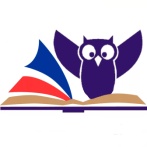 